PSY 330: FOUNDATIONS OF BEHAVIORAL NEUROSCIENCE, Winter 2023Section 02:	Mondays, Wednesdays, and Fridays 9:00-9:50 AM, 2310 AuSable HallSection 04:	Mondays, Wednesdays, and Fridays, 10:00-10:50 AM, 2310 AuSable HallInstructor:	Glenn R. Valdez, Ph.D.Office:		1313 AuSable HallOffice hours:	Mondays, Wednesdays, Fridays, 11:00 AM-12:00 PM, 1313 AuSable HallOnline meetings are available by appointment through Navigate		https://gvsu.campus.eab.com/pal/SJc6c1-HHkPhone:	(616) 331-3798Email:		valdezg@gvsu.eduCourse Description:This course provides an introduction to Behavioral Neuroscience, the scientific study of the interaction between biological processes and behavior. Topics covered include the basic structure of the nervous system, research methods in behavioral neuroscience, psychopharmacology, and neural mechanisms involved in sensory and perceptual processes, and psychiatric disorders. Prerequisites: PSY 101 - Introductory Psychology. This course is subject to the policies listed at http://www.gvsu.edu/coursepolicies.Learning Objectives:Upon successful completion of this course, students should be able to:Identify the structure and function of the major parts of the nervous system Describe the process of action potentials Describe the process of neurotransmission Identify the behavioral function of major brain chemical systems Discuss basic research in behavioral neuroscience Relate biological processes and concepts to everyday behaviorCourse Attendance:This course will be taught in a traditional face-to-face format. Please do NOT come to class if you are sick. At any point in the semester if you cannot come to class because you have symptoms, have had a potential COVID exposure, etc., you should contact me and we will work together to ensure you can still meet class requirements.Face Coverings:Face coverings are optional in the classroom, and anyone who chooses to continue to wear a face mask will be supported for doing so. Note that GVSU's policy on face coverings may be revised during the semester based on CDC guidance and county, state (MDHHS/MIOSHA) and federal requirements. Course Blackboard Site: lms.gvsu.eduAll relevant content can be accessed through the course website on Blackboard. When you first access the site, click on the “Start Here” link in the course menu for an overiview of the site. Links to course content, course tools, and other relevant information can be found in the course menu. A detailed weekly course schedule can be found at the end of the syllabus.Technology Needs:Although this course is being taught in a traditional face to face format, there are some basic technology requirements for the course.High-speed internet access.Laptop, tablet, and/or smartphone. A video camera and microphone are only required if you would like to meet with me virtually. If you do not have a laptop, you may be able to apply for financial aid to help cover the cost of one. Please visit the GVSU Special Circumstance & Financial Hardship Requests site for more information. Laptops may also be checked out from the Library for up to four hours with a photo ID.Microsoft Office. As a GVSU student, you have access to Microsoft Office 365 for free. You will find the information on how to access this at http://www.gvsu.edu/it/softwarehardware-discounts-31.htm.Zoom. I will be holding virtual appointments through Zoom. All current term enrolled students are eligible to use the GVSU Zoom Business license. You can find more information at https://www.gvsu.edu/it/gvsu-zoom-business-plan-247.htm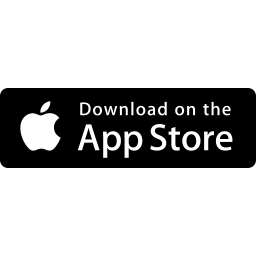 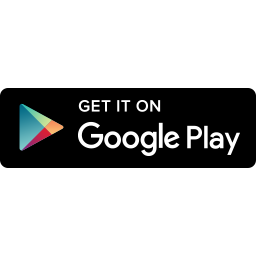 Flip. We will be using Flip (https://info.flip.com/) for online video discussions.Communication:I will be sending emails regularly (at least once a week) through Blackboard. You are expected to check your GVSU email regularly for course announcements and updates. The best way to contact me is by email. Monday through Friday, I will check my email regularly between the hours of 9:00 AM-5:00 PM. I will generally respond to emails within 24 hours. If you do not receive a response after 24 hours, please feel free to follow up on the original email. I check my email occasionally during the weekend. However, I do reserve the right to limit my email access over the weekend so please do not expect a response until the following Monday unless it is something urgent. If your email is regarding an urgent matter (i.e. illness, family emergency, etc.), please include the word “URGENT” in the subject line, and I will do my best to respond to your email as soon as possible.Office Hours:My regularly scheduled office hours will be held face to face in my office (1313 AuSable Hall) on Mondays, Wednesdays, and Fridays from 11:00 AM-12:00 PM. I also keep an “Open Door Policy” so please feel free to drop in any time I am in my office and the door is open or knock if the door is closed. I am also available to meet online outside of my regularly scheduled office hours by appointment. Appointments can be scheduled through the “Book an Appointment” link on Blackboard or through the link above.Texts: Carlson, N.R., Birkett, M. (2020) Foundations of Behavioral Neuroscience (10th edition). This text is available as an eBook in the Course Blackboard site as part of the GVSU Save program. You can also rent or purchase an electronic version of the text online via the websites below. Pearson (do not purchase the Revel Access code): https://www.pearson.com/store/p/foundations-of-behavioral-neuroscience/P100002609225RedShelf: https://redshelf.com/book/1179636/foundations-of-behavioral-neuroscience-subscription-1179636-9780134641379-neil-r-carlson-melissa-birkettNeuroscience Online https://nba.uth.tmc.edu/neuroscience/This is an open-access (free) textbook for the study of neuroscience is provided by current and former faculty of the Department of Neurobiology and Anatomy at The University of Texas Health Science Center at Houston, McGovern Medical School. The Neuroscience Online readings are not required but may be helpful in reviewing the material or for additional reading.Research Articles (available on Blackboard):LeVay S. A difference in hypothalamic structure between heterosexual and homosexual men. Science. 1991;253(5023):1034-1037. doi:10.1126/science.1887219Kraehenmann R, Preller KH, Scheidegger M, et al. Psilocybin-Induced Decrease in Amygdala Reactivity Correlates with Enhanced Positive Mood in Healthy Volunteers. Biol Psychiatry. 2015;78(8):572-581. doi:10.1016/j.biopsych.2014.04.010Course Topics:The course Blackboard site is organized by course topic. PowerPoint slides with additional notes can be found in each course topic folder. Links to quizzes, readings, online discussions, and other relevant materials will also be found in these modules.Exams: There will be three in class exams that will be worth 100 points each. The exam format will be fill in the blank, short answer, and short essays. The goal of the exams is to gauge your ability to integrate and explain concepts in a manner that goes beyond a simple repetition of facts and definitions. You will be required to answer all questions on the exam. You do not need to answer the short essay questions in strict essay format, and you may include diagrams, bullet points, etc. to clarify your answers. Your exams will be graded mainly on the content of your answers. Minor grammatical errors will not be penalized. However, grammatical errors that make your answers difficult to understand and/or spelling errors that change the meaning of the answer will result in point deductions. See the weekly schedule for specific exam dates.Quizzes:  There will be 10 online quizzes based on the topics covered in the course. The goal of these quizzes is to evaluate your basic understanding of the material. These quizzes will consist of 10 multiple choice questions worth one point each, for a total of 10 points per quiz. You will only have one attempt to submit the quiz. Once you submit the quiz, you will no longer be able to revise your answers. You are free to use your notes, readings, and other supplemental materials to complete the quizzes. If a technical error occurs and your quiz is not submitted properly, please email me as soon as possible. All quizzes will be due on a Friday by 11:59 PM (see specific dates in the weekly course schedule). If you complete the quiz after the deadline, your score will be reduced by 50% (Example: If you get an 8/10 on a quiz submitted after the deadline, your score will be a 4/10 in Blackboard).Your score will be available upon submission of the quiz. Correct answers will be available for you to review after the due date for the quiz. See the video tutorial on Blackboard for instructions on how to review your quizzes. Research Article Assignments:There will be two assignments based specifically on the required research articles listed above. The goal of these articles is to expose you to some of the classic and current research in the field of behavioral neuroscience, and assess your ability to critically examine them. These assignments will consist of short answer questions. These assignments will be worth 25 points each.Assignment sheets will be made available in the Article Assignment folder in Blackboard as Word Documents. They must be completed and uploaded to the same folder by the due dates listed below. I will only accept assignments that are uploaded as Word Documents or PDF files. If you are using another program to complete the assignment (Pages, Google Docs, etc.), please export the file to a Word Document or PDF file (instructions for how to do so are posted in Blackboard). You will have two opportunities to submit the assignment in case you have a technical issue. If you are still having technical issues when after your second attempted upload, please contact me so that I can assist you in turning in the exam. Only the most recent submission will be graded. Feedback will be provided within the assignment and gradebook using comments through Blackboard’s grading tool. Your answers to the questions will be worth a total of 20 points. The number of questions and points per question will vary for each assignment. The remaining 5 points will be based on the following criteria:Formatting: The assignment was uploaded to Blackboard as a Microsoft Word Document or PDF file. The assignment was uploaded to Blackboard as a Microsoft Word Document or PDF file. Questions and instructions were not deleted and answers are single-spaced in standard 12-point font. The assignment does not exceed the 3-page maximum limit.Spelling and Grammar: Your assignment should be free of typos, spelling errors, and grammatical errors.All assignments will be due on a Friday by 11:59 PM (see specific dates in the weekly course schedule). After the due date, 5 points will be deducted from the overall grade per calendar day that the assignment is submitted late.Flip Discussions:To join our class, click on the link for your section below: Section 02: https://flip.com/dc6d5f4bSection 04: https://flip.com/80d94c2eThere will be four graded discussions during the semester, worth 10 points each, using Flip. Flip is a video discussion platform that can be accessed through their website (https://info.flip.com/), directly through the link in Blackboard, or by downloading the free app. The topics for these discussions are:IntroductionsNon-Medical Use of AdderallCriminal Behavior and BiologyStigma and Psychiatric DisordersThe goal of this assignment is to allow us to have more interactive discussions regarding contemporary topics in the field of behavioral neuroscience. For each topic, you will be required to record a post regarding the discussion topic that will be worth 10 points. These posts will be due on a Friday by 11:59 PM (see specific dates in the weekly course schedule). After the due date, 2 points will be deducted from the overall grade per calendar day for late submissions. While you are not required to reply to other students’ posts, you may earn 5 points towards the Class Participation portion of your grade (see below for more details) by leaving a substantive video reply to other students’ posts. You may earn a maximum of 15 Class Participation points (three replies) for each discussion topic. Although you are free to post more than three replies, you will not receive additional Class Participation points for the additional replies. Replies will be due on a Friday by 11:59 PM (see specific dates in the weekly course schedule).Discussion Boards:I will set up a discussion forum regarding the material covered in each topic. While you are not required to post to the discussion board, you may earn points towards the Class Participation portion of your grade (see below for more details) by posting substantive questions or leaving a substantive reply to other students’ questions. In general, posts may address the following questions:What did you struggle with this in this topic?What questions do you have regarding the materials covered?If you have a general question about the material, I would encourage you to post them to the discussion board rather than emailing me directly. This will allow others in the class to benefit from your question, and also allow you to earn participation points. Posting a substantive question regarding the material will be worth 2 points towards your Class Participation Grade. Posting a substantive reply to another student’s question will be worth 5 points towards your Class Participation Grade. In order to receive class participation credit, posts must be submitted on the Sunday before the exam on which the topic is covered by 11:59 PM (see specific dates in the weekly course schedule).Class Participation: 50 points of your grade will be based on the completion of Class Participation activities. You may earn points towards your Class Participation Grade by replying to your classmates’ Flip videos or participating the Discussion Boards (see above for more details). You may also earn Class Participation points by meeting with me during my regularly scheduled office hours or virtually outside of my office hours to discuss the course, neuroscience in general, academic or career advice, hockey, cycling (I’m only partially joking about those last two), or anything else you may want to chat about. Below is a summary of ways to earn points towards your class participation grade. You do not need to complete each activity, only enough activities to earn 50 points. Some examples of how to earn full Class Participation Points:Reply to 3 Flip Introduction posts (15 points), reply to 3 Flip posts on Non-Medical Use of Adderall (15 points), answer two Discussion Board questions (10 points), meet with me twice (10 points)Answer 10 Discussion Board questions (50 points)Ask 5 Discussion Board questions (10 points), reply to 3 Flip Introduction posts (15 points), reply to 2 Flip posts on Criminal Behavior and Biology (10 points), answer two Discussion Board questions (10 points), meet with me once (5 points)Course Grades:  Grades will be based on your performance on examinations, quizzes, research article assignments, discussion assignments, and in-class participation. EXTRA CREDIT OPPORTUNITIES WILL NOT BE LIKELY. Grades are calculated based on the following point values.Letter grades will be assigned according to the following scale. Final grades are calculated as the percentage of points based on the of the total points available and are rounded to the nearest whole number.Please consider this general description of what each grade means.F/D/D+:	Despite your best efforts, you are struggling with the material and need help to understand why you are having difficulty. Please set up an appointment so that we can determine the best course of action for you if you fall in this range.C-/C/C+: 	You did all the necessary work. You learned all the basic material and know the correct answers.B-/B/B+: 	You did all the necessary work. You learned all the basic material, and you know the correct answers. Plus you really get the material. You understand the correct answers and could teach it to a friend. A-/A: 		You did all the necessary work. You learned all the basic material, and you know the correct answers. You really get the material. You understand the correct answers and could teach it to a friend. Plus you can use it flexibly and adaptively. You understand WHY the answers are what they are, and how this material can be applied to different situations.Academic Integrity: The principles of truth and honesty are recognized as fundamental to a community of teachers and scholars. The university expects that both faculty members and students will honor these principles and in so doing protect the validity of university grades. This means that all academic work will be done by the student to whom it is assigned without unauthorized aid of any kind. Compliance shall include compliance with the following specific rules:No student shall knowingly, without authorization, procure, provide, or accept any materials which contain questions or answers to any examination or assignment.No student shall, without authorization, complete, in part or in total, any examination or assignment for another person.No student shall, without authorization, allow any examination or assignment to be completed, in part or in total, by another person.No student shall knowingly plagiarize or copy the work of another person and submit it as their own.No student shall submit work that has been previously graded or is being submitted concurrently to more than one course without authorization from the instructor(s) of the class(es) to which the student wishes to submit it.Accommodation for disability:If you are in need of accommodations due to a learning, physical, or other disability you must present a memo to me from Disability Support Resources (DSR), indicating the existence of a disability and the suggested reasonable accommodations. If you have not already done so, please contact the Disability Support Resources office (215 CON) by calling 331-2490 or email to dsrgvsu@gvsu.edu. Please note that I cannot provide accommodations based upon disability until I have received a copy of the DSR issued memo. All discussions will remain confidential. Weekly Course Schedule (Subject to change)ActivityPoints ValueReplying to Flip posts5 pointsPosting substantive questions to the discussion boards2 pointsReplying to questions posted to the discussion boards with a substantive answer5 pointsMeeting with me during office hours or a scheduled appointment 5 pointsExam 1100 pointsExam 2100 pointsExam 3100 pointsQuizzes100 pointsResearch Article Assignments 50 pointsFlip Discussions	40 pointsClass Participation50 pointsTotal Available Points540 pointsA93-100%A-90-92%B+87-89%B83-86%B-80-82%C+77-79%C73-76%C-70-72%D+67-69%D60-66%F≤ 59WeekDateReadingsAssignmentsWeek 1 1/9Course IntroductionRequired Readings:SyllabusDue Friday, 1/13 by 11:59 PMRequiredFlip: IntroductionsWeek 1 1/11, 1/13Neurons and NeurotransmissionRequired Video LectureAction PotentialsSynapsesRecommended ReadingsCarlson & Birkett: Chapter 2Optional ReadingsNeuroscience Online: Section 1, Chapter 1, 1.1-1.4 Neuroscience Online: Section 1, Ch 6, 6.1, 6.2, 6.5, 6.6Participation CreditNeurons and Neurotransmission Discussion Board PostsWeek 21/16 Martin Luther King Jr. Day Recess No Class1/16 Martin Luther King Jr. Day Recess No Class1/16 Martin Luther King Jr. Day Recess No ClassWeek 21/18, 1/20Neurons and Neurotransmission continuedRequired Video LectureNeurotransmissionRecommended ReadingsCarlson & Birkett: Chapter 2Optional ReadingsNeuroscience Online: Section 1, Chapter 1, 1.1-1.4 Neuroscience Online: Section 1, Ch 6, 6.1, 6.2, 6.5, 6.6Due Friday, 1/20 by 11:59 PMRequiredNeurons and Neurotransmission QuizParticipation CreditFlip: Replies to IntroductionsWeek 21/18, 1/20Neurons and Neurotransmission continuedRequired Video LectureNeurotransmissionRecommended ReadingsCarlson & Birkett: Chapter 2Optional ReadingsNeuroscience Online: Section 1, Chapter 1, 1.1-1.4 Neuroscience Online: Section 1, Ch 6, 6.1, 6.2, 6.5, 6.6Participation CreditNeurons and Neurotransmission Discussion Board PostsWeekDateReadingsAssignmentsWeek 31/23, 1/25, 1/27NeuroanatomyRequired Video LecturesBasal GangliaThalamus and HypothalamusMidbrain and HindbrainPeripheral Nervous SystemRecommended ReadingsCarlson & Birkett: Chapter 3Optional ReadingsNeuroscience Online: Section 2, Chapter 1Due Friday, 1/27 by 11:59 PMRequiredNeuroanatomy QuizWeek 31/23, 1/25, 1/27NeuroanatomyRequired Video LecturesBasal GangliaThalamus and HypothalamusMidbrain and HindbrainPeripheral Nervous SystemRecommended ReadingsCarlson & Birkett: Chapter 3Optional ReadingsNeuroscience Online: Section 2, Chapter 1Participation CreditNeurons and Neurotransmission Discussion Board Posts Neuroanatomy Discussion Board PostsWeek 41/30, 2/1, 2/3PsychopharmacologyRecommended ReadingsCarlson & Birkett: Chapter 4Due Friday, 2/3 by 11:59 PMRequiredPsychopharmacology QuizFlip: Non-Medical Adderall UseWeek 41/30, 2/1, 2/3PsychopharmacologyRecommended ReadingsCarlson & Birkett: Chapter 4Participation CreditNeurons and Neurotransmission Discussion Board Posts Neuroanatomy Discussion Board PostsPsychopharmacology Discussion Board PostsWeekDateReadingsAssignmentsWeek 52/6, 2/8, 2/10Neurotransmitter SystemsRequired Video LecturePsychostimulant UseRecommended ReadingsCarlson & Birkett: Chapter 4Optional ReadingsNeuroscience Online: Section 1, Chapter 11, 11.1, 11.4, 11.14, 11.16Neuroscience Online: Section 1, Chapter 12, 12.1, 12.5, 12.11 (only the subsections on DA, NE, and 5-HT), 12.27-12.33Neuroscience Online: Section 1, Chapter 13, 13.5, 13.7, 13.10, 13.13, 13.17, 13.18 Neuroscience Online: Section 2, Chapter 8, 8.1Due Friday, 2/10 by 11:59 PMRequiredNeurotransmitter Systems QuizParticipation CreditFlip: Replies to Non-Medical Adderall UseWeek 52/6, 2/8, 2/10Neurotransmitter SystemsRequired Video LecturePsychostimulant UseRecommended ReadingsCarlson & Birkett: Chapter 4Optional ReadingsNeuroscience Online: Section 1, Chapter 11, 11.1, 11.4, 11.14, 11.16Neuroscience Online: Section 1, Chapter 12, 12.1, 12.5, 12.11 (only the subsections on DA, NE, and 5-HT), 12.27-12.33Neuroscience Online: Section 1, Chapter 13, 13.5, 13.7, 13.10, 13.13, 13.17, 13.18 Neuroscience Online: Section 2, Chapter 8, 8.1Due Sunday, 2/12 by 11:59 PMParticipation CreditNeurons and Neurotransmission Discussion Board Posts Neuroanatomy Discussion Board PostsPsychopharmacology Discussion Board PostsNeurotransmitter Systems Discussion Board PostsWeek 62/13 EXAM 1Neurons and Neurotransmission, Neuroanatomy, Psychopharmacology, Neurotransmitter Systems2/13 EXAM 1Neurons and Neurotransmission, Neuroanatomy, Psychopharmacology, Neurotransmitter Systems2/13 EXAM 1Neurons and Neurotransmission, Neuroanatomy, Psychopharmacology, Neurotransmitter SystemsWeek 62/15, 2/17Sensory PerceptionRecommended ReadingsCarlson & Birkett: Chapter 6Optional ReadingsNeuroscience Online: Section 2, Chapter 14, 14.3-14.5Neuroscience Online: Section 2, Chapter 15Participation CreditSensory Perception Discussion Board Posts WeekWeekDateReadingsAssignmentsWeek 7Week 72/20, 2/22, 2/24Sensory Perception continuedRecommended ReadingsCarlson & Birkett: Chapter 6Carlson & Birkett: Chapter 6Optional ReadingsNeuroscience Online: Section 2, Chapter 14, 14.3-14.5Neuroscience Online: Section 2, Chapter 15Neuroscience Online: Section 2, Chapter 12Neuroscience Online: Section 2, Chapter 13Due Friday, 2/24 by 11:59 PMRequiredSensory Perception QuizWeek 7Week 72/20, 2/22, 2/24Sensory Perception continuedRecommended ReadingsCarlson & Birkett: Chapter 6Carlson & Birkett: Chapter 6Optional ReadingsNeuroscience Online: Section 2, Chapter 14, 14.3-14.5Neuroscience Online: Section 2, Chapter 15Neuroscience Online: Section 2, Chapter 12Neuroscience Online: Section 2, Chapter 13Participation CreditSensory Perception Discussion Board Posts Week 8Week 82/27, 3/1, 3/3Sex and Sex DifferencesRequired Video LectureActivational EffectsRequired ReadingsLeVay, 1991Recommended ReadingsCarlson & Birkett: Chapter 10Due Friday, 3/3 by 11:59 PMRequiredLeVay Article AssignmentSex and Sex Differences QuizWeek 8Week 82/27, 3/1, 3/3Sex and Sex DifferencesRequired Video LectureActivational EffectsRequired ReadingsLeVay, 1991Recommended ReadingsCarlson & Birkett: Chapter 10Participation CreditSensory Perception Discussion Board Posts Sex and Sex Differences Discussion Board Posts Week 93/5-3/12 Spring Break No Classes3/5-3/12 Spring Break No Classes3/5-3/12 Spring Break No Classes3/5-3/12 Spring Break No ClassesWeek 10Week 103/13, 3/15, 3/17Fear and AggressionRecommended Readings Carlson & Birkett: Chapter 11Optional ReadingsNeuroscience Online: Section 4, Chapter 6, 6.5, 6.6Due Friday, 3/17 by 11:59 PMRequiredFlip: Criminal Behavior and BiologyFear and Aggression QuizWeek 10Week 103/13, 3/15, 3/17Fear and AggressionRecommended Readings Carlson & Birkett: Chapter 11Optional ReadingsNeuroscience Online: Section 4, Chapter 6, 6.5, 6.6Due Sunday, 3/19 by 11:59 PMParticipation CreditSensory Perception Discussion Board Posts Sex and Sex Differences Discussion Board PostsFear and Aggression Discussion Board PostsWeekDateReadingsAssignmentsWeek 113/20 EXAM 2Sensory Perception, Sex and Sex Differences, Fear and Aggression3/20 EXAM 2Sensory Perception, Sex and Sex Differences, Fear and Aggression3/20 EXAM 2Sensory Perception, Sex and Sex Differences, Fear and AggressionWeek 113/22, 3/24Learning and MemoryRequired Video LectureSynaptic StrengtheningRecommended ReadingsCarlson & Birkett: Chapter 13Optional ReadingsNeuroscience Online: Section 4, Chapter 5, 5.6Neuroscience Online: Section 4, Chapter 7, 7.3, 7.4 (only the subsection on long-term potentiation)Due Friday, 3/24 by 11:59 PMParticipation CreditFlip: Replies to Criminal Behavior and BiologyWeek 113/22, 3/24Learning and MemoryRequired Video LectureSynaptic StrengtheningRecommended ReadingsCarlson & Birkett: Chapter 13Optional ReadingsNeuroscience Online: Section 4, Chapter 5, 5.6Neuroscience Online: Section 4, Chapter 7, 7.3, 7.4 (only the subsection on long-term potentiation)Participation CreditLearning and Memory Discussion Board Posts Week 123/27, 3/29, 3/31Learning and Memory continuedRequired Video LectureSynaptic StrengtheningRecommended ReadingsCarlson & Birkett: Chapter 13Optional ReadingsNeuroscience Online: Section 4, Chapter 5, 5.6Neuroscience Online: Section 4, Chapter 7, 7.3, 7.4 (only the subsection on long-term potentiation)Due Friday, 3/31 by 11:59 PMRequiredLearning and Memory QuizWeek 123/27, 3/29, 3/31Learning and Memory continuedRequired Video LectureSynaptic StrengtheningRecommended ReadingsCarlson & Birkett: Chapter 13Optional ReadingsNeuroscience Online: Section 4, Chapter 5, 5.6Neuroscience Online: Section 4, Chapter 7, 7.3, 7.4 (only the subsection on long-term potentiation)Participation CreditLearning and Memory Discussion Board Posts WeekDateReadingsAssignmentsWeek 134/3, 4/5, 4/7Neurological DisordersRecommended ReadingsCarlson & Birkett: Chapter 14, Disorders of Language Production and Comprehension SectionCarlson & Birkett: Chapter 15, Dementia and Parkinson’s Disease SectionsOptional ReadingsNeuroscience Online: Section 3, Chapter 6, 6.3Neuroscience Online: Section 4, Chapter 10Due Friday, 4/7 by 11:59 PMRequiredNeurological Disorders QuizWeek 134/3, 4/5, 4/7Neurological DisordersRecommended ReadingsCarlson & Birkett: Chapter 14, Disorders of Language Production and Comprehension SectionCarlson & Birkett: Chapter 15, Dementia and Parkinson’s Disease SectionsOptional ReadingsNeuroscience Online: Section 3, Chapter 6, 6.3Neuroscience Online: Section 4, Chapter 10Participation CreditLearning and Memory Discussion Board Posts Neurological Disorders Discussion Board PostsWeek 144/10, 4/12, 4/14Psychiatric DisordersRequired ReadingKraehenmann et al., 2015Recommended ReadingsCarlson & Birkett: Chapter 16Due Friday, 4/14 by 11:59 PMRequiredKraehenmann et al. Article AssignmentFlip: Stigma and Psychiatric DisordersWeek 144/10, 4/12, 4/14Psychiatric DisordersRequired ReadingKraehenmann et al., 2015Recommended ReadingsCarlson & Birkett: Chapter 16Participation CreditLearning and Memory Discussion Board PostsNeurological Disorders Discussion Board Posts Psychiatric Disorders Discussion Board PostsWeekDateReadingsReadingsAssignmentsWeek 154/17, 4/19, 4/21Psychiatric Disorders continuedRecommended ReadingsCarlson & Birkett: Chapter 16Recommended ReadingsCarlson & Birkett: Chapter 16Friday, 4/21 by 11:59 PMRequiredPsychiatric Disorders QuizParticipation CreditFlip: Replies to Stigma and Psychiatric DisordersWeek 154/17, 4/19, 4/21Psychiatric Disorders continuedRecommended ReadingsCarlson & Birkett: Chapter 16Recommended ReadingsCarlson & Birkett: Chapter 16Due Sunday, 4/23 by 11:59 PMParticipation CreditLearning and Memory Discussion Board PostsNeurological Disorders Discussion Board PostsPsychiatric Disorders Discussion Board PostsFinals WeekSection 04: Monday 4/2410:00-11:50 AM Section 04: Monday 4/2410:00-11:50 AM EXAM 3Learning and Memory, Neurological Disorders, Psychiatric DisordersEXAM 3Learning and Memory, Neurological Disorders, Psychiatric DisordersFinals WeekSection 02: Wednesday 4/26 8:00-9:50 AM Section 02: Wednesday 4/26 8:00-9:50 AM EXAM 3Learning and Memory, Neurological Disorders, Psychiatric DisordersEXAM 3Learning and Memory, Neurological Disorders, Psychiatric Disorders